As a volunteer, I agree to abide by the policies of the St. Louis Public Schools and I confirm that all my answers to the questions in the application are accurate and complete.  I understand that the acceptance of my volunteer services is contingent upon the accuracy, completeness, and acceptability of the information furnished. Permission is granted to the St. Louis Board of Education to verify all statements in this application. This permission includes the review of character references, and information from databases including Departments of Corrections, court administrations, law enforcement agencies and the Missouri Division of Family Services. In the event that there is an unfavorable response from any of these, I understand that my services may be rejected by the St. Louis Board of Education. I understand that my status as a volunteer does not allow me to perform research in the schools. Research includes access to privileged or confidential information about staff, student records, or gathering statistical data, interviewing students, administering surveys or taking part in other data collection activities in the schools.  I understand that this information will be treated confidentially.  I have read the above statement and accept the same as a condition of volunteering by the St. Louis Board of Education.___________________________________________________________	________________	Signature	Date                                                                            (Please print clearly)SCHOOL: _____________________________________________________________Program / Agency / Organization / Church: ___________________________________NAME: _______________________________________________________________  ADDRESS:____________________________________________________    (street)  ____________________________________________________________     (city)  ____________________________________________________________     (state/ zip)PHONE/S: (home) ________________________     (work) ______________________ EMAIL: _______________________________________________________________  SSN _________-______-_________	DATE OF BIRTH ______/_____/_____I currently have a child enrolled in St. Louis Public Schools _____Y   _____NEMERGENCY CONTACT:	Name: ________________________________________________________________	Relationship to you: __________________________	Phone: _________________Are you related to a student(s) enrolled in SLPS?    _____Yes  _____NoGrandparent _______   Sibling _________     Other ____________What school(s) do they attend? _________________________________Have you volunteered with SLPS in the past?If yes:   Year/s______________     School_________________________Education completed:High School _______   College ___________ PhD _____________Work experience:Position/s	__________________________________________Are you aware of any adverse findings in the criminal background check?  ____Y ____N	If so, please explain: _____________________________________________________	______________________________________________________________________Are you aware of any adverse findings of abuse or neglect by the Division of Family Services?  _____Y	_____N	If so, please explain: ________________________________________________	_________________________________________________________________Provide ONE VOLUNTEER REFERENCE FORM.  Please have the form completed by a person who can attest to your good character.  (Return it with your application.)VOLUNTEER OPPORTUNITIES:Indicate grade level preference: _____ Kdg.-5 _____ 6-8 ______ 9-12Indicate which service/s you would like to provide:_____After school program				_____Science						_____Clerical/Office Assistant			_____Sports_____Playground Assistant				_____Art/Craft	_____Library Assistant				_____Music	_____Classroom Assistant				_____Drama_____Fieldtrip Chaperone			_____Chess_____Bilingual Tutor				_____Photography_____Mentor					_____Other__________________________Tutor (Subject :) ____________________________Mark the days of the week and times you can volunteer:VOLUNTEER APPLICATION CHECKLISTPrior to returning applications to Volunteer Services, please check for the following:ON THE APPLICATION_____ School in which you wish to work (if known)_____ Person’s name, address, zip code, phone, and email address _____ Social security number _____ Date of birth _____ Emergency contact info_____ Signature and date on applicationFOR CHARACTER REFERENCES____One character reference (return with the application)ON THE REQUEST FOR CHILD ABUSE AND NEGLECT/CRIMINAL RECORD_____ Name and address _____ Social security number_____ Date and state of birth_____ Signature and date  * Disregard all fees.    SLPS will incur for the cost background check._________________________________________________	_________________Signature                                                                                            DateThe St. Louis Board of Education does not discriminate on the basis of race, color, national origin, sex, age, religion, veteran status, creed ancestry, sexual orientation, or disability in the admission of access to its programs and activities.  Inquiries regarding compliance with Title VII, Title IX, ADEA, Section 504 of the Rehabilitation Act, The Missouri Human Rights Act, or ADA should be directed to the Human Resource Officer, 801 North 11th Street, St. Louis, MO 63101-1015.Thank you!Your assistance in reviewing the application helps to ensure a speedy response.RETURN TO:St. Louis Public SchoolsOffice of Institutional Advancement ATTN: Volunteer Services801 North 11th StreetSt. Louis, MO 63101-1015(314)345-4581 – FAX     DAYMONDAYTUESDAYWEDNESDAYTHURSDAYFRIDAYTime of theday when youare available_______ AM_______ PM_______ AM_______ PM_______ AM_______ PM_______ AM_______ PM_______ AM_______ PM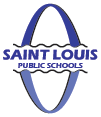 